ΕΛΛΗΝΙΚΗ ΔΗΜΟΚΡΑΤΙΑ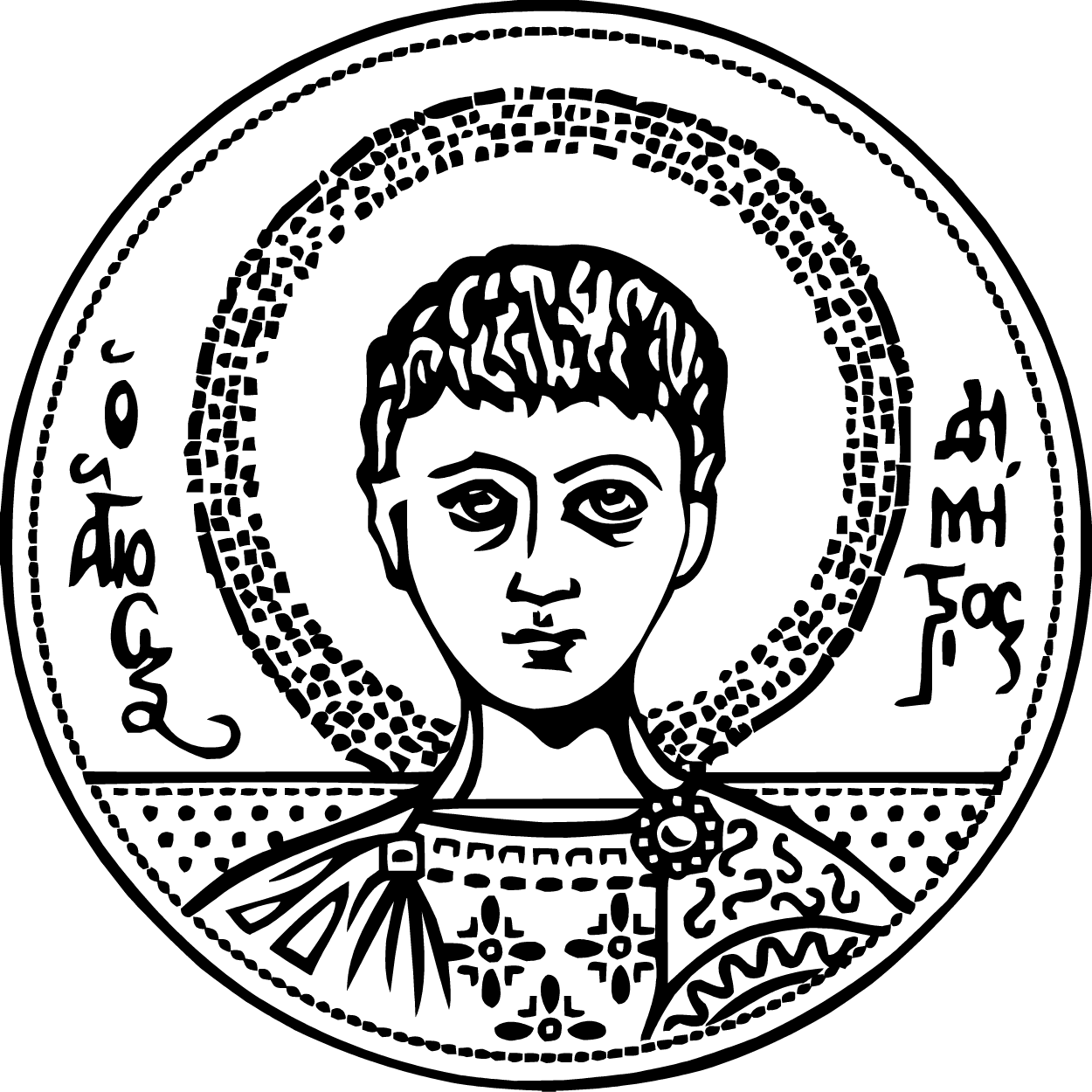 ΑΡΙΣΤΟΤΕΛΕΙΟΠΑΝΕΠΙΣΤΗΜΙΟΘΕΣΣΑΛΟΝΙΚΗΣΣΧΟΛΗ ΕΠΙΣΤΗΜΩΝ ΥΓΕΙΑΣΤΜΗΜΑ ΙΑΤΡΙΚΗΣΤΟΜΕΑΣ ΝΕΥΡΟΕΠΙΣΤΗΜΩΝ & ΑΙΣΘΗΤΗΡΙΩΝ ΟΡΓΑΝΩΝΔΙΕΥΘΥΝΤΗΣ: ΚΑΘΗΓΗΤΗΣ ΙΩΑΝΝΗΣ Ε. ΜΑΓΡΑΣΠληροφορίες: Γραμματεία Β’ Νευροχειρουργικής Κλινικής Τηλ.:  2310992942,  2310892333Ηλ. Ταχ.: virginiac@auth.gr________________________________________________________________________________________________ΑΙΤΗΣΗΥΠΟΒΟΛΗΣ ΥΠΟΨΗΦΙΟΤΗΤΑΣ ΓΙΑ ΤΗΝ ΕΚΛΟΓΗ ΔΙΕΥΘΥΝΤΗ/ΡΙΑΣΤΗΣ ................................................. ΚΛΙΝΙΚΗΣΤΟΥ ΤΟΜΕΑ ΝΕΥΡΟΕΠΙΣΤΗΜΩΝ & ΑΙΣΘΗΤΗΡΙΩΝ ΟΡΓΑΝΩΝΤΟΥ ΤΜΗΜΑΤΟΣ ΙΑΤΡΙΚΗΣ ΤΗΣ ΣΧΟΛΗΣ ΕΠΙΣΤΗΜΩΝ ΥΓΕΙΑΣΣΤΟΙΧΕΙΑ ΥΠΟΨΗΦΙΟΥ
Επώνυμο: 
Όνομα: Πατρώνυμο: Βαθμίδα:Τμήμα: Ιατρικής
Α.Δ.Τ.: Ημερομηνία Γέννησης: Τηλ. Γραφείου: 2310 99 ..........
Κινητό: 
e-mail:  ΠΡΟΣ
Γραμματεία του Τομέα Νευροεπιστημών& Αισθητηρίων ΟργάνωνΑξιότιμε κύριε Διευθυντά, Διά της παρούσης υποβάλλω την υποψηφιότητά μου για τη θέση του/της Διευθυντή/Διευθύντριας 
της ............................................................. Κλινικής 
του Τομέα Νευροεπιστημών & Αισθητηρίων Οργάνων του Τμήματος Ιατρικής της Σχολής Επιστημών Υγείας του ΑΠΘ, για θητεία τριών ετών, σύμφωνα με την Προκήρυξη. Συνημμένα, υποβάλλω:
Υπεύθυνη Δήλωση περί μη συνδρομής κωλύματος εκλογιμότητας Ο/Η Αιτών/ούσα [υπογραφή] 